Chętnie wychodzisz z inicjatywą i masz wiele ciekawych pomysłów na nowe usprawnienia? Potrafisz dążyć do celu i realizować założone plany? Nie czekaj – dołącz do naszego zespołu!OPERATOR MASZYN PRODUKCYJNYCH Miejsce pracy: Kalisz CO OFERUJEMY:ZAKRES OBOWIĄZKÓW:Obsługa maszyn wchodzących w skład nowoczesnych linii produkcyjnych do suszenia warzyw i owocówKontrola wyrobów w trakcie produkcji oraz zapewnienie wysokiej jakości produktów końcowychProwadzenie dokumentacji produkcyjnejDbanie o utrzymanie maszyn i urządzeń produkcyjnych w prawidłowym stanie technicznymOD KANDYDAEKUOD KANDYDATÓW OCZEKUJEMY:Wykształcenia średniego technicznegoMinimum 2-letniego doświadczenia w obszarze produkcji związanego z obsułgą maszyn i urządzeń na linii produkcyjnejZdolności analitycznego myślenia i podejmowania decyzjiDyspozycyjności do pracy w systemie 3-zmianowymBRZMI CIEKAWIE? CZEKAMY NA TWOJĄ APLIKACJĘ rekrutacja@PAULAIngredients.comwięcej o nas na PAULAingredients.com  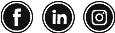 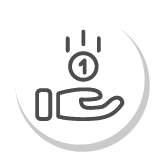 Atrakcyjne wynagrodzenie 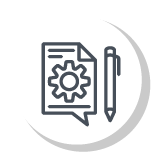 Stabilne warunki oraz zatrudnieniew oparciu o umowę o pracę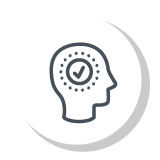 Pracę w młodym, ambitnym zespole,                           z pozytywną energią 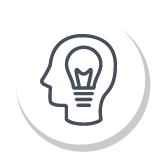 Inwestujemy w Twój rozwój i możliwość podnoszenia kwalifikacji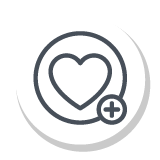 Ubezpieczenia grupowe 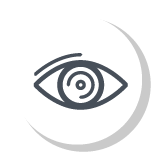 Uczestnictwo                                    w innowacyjnych projektach